ОПИСАНИЕ МЕСТОПОЛОЖЕНИЯ ГРАНИЦОПИСАНИЕ МЕСТОПОЛОЖЕНИЯ ГРАНИЦОПИСАНИЕ МЕСТОПОЛОЖЕНИЯ ГРАНИЦТерриториальная зона инженерной и транспортной инфраструктуры (ИТ)Территориальная зона инженерной и транспортной инфраструктуры (ИТ)Территориальная зона инженерной и транспортной инфраструктуры (ИТ)(наименование объекта, местоположение границ которого описано (далее - объект)(наименование объекта, местоположение границ которого описано (далее - объект)(наименование объекта, местоположение границ которого описано (далее - объект)Раздел 1Раздел 1Раздел 1Сведения об объектеСведения об объектеСведения об объекте№ п/пХарактеристики объектаОписание характеристик1231Местоположение объекта446193, Самарская обл, Большеглушицкий р-н2Площадь объекта +/- величина погрешности определения площади(Р+/- Дельта Р)1783907 кв.м ± 271 кв.м3Иные характеристики объектаОсновной вид разрешенного использования:Хранение автотранспорта, Коммунальное обслуживание, Предоставление коммунальных услуг, Административные здания организаций, обеспечивающих предоставление коммунальных услуг, Оказание услуг связи, Обеспечение деятельности в области гидрометеорологии и смежных с ней областях, Служебные гаражи, Объекты дорожного сервиса, Заправка транспортных средств, Обеспечение дорожного отдыха, Автомобильные мойки, Ремонт автомобилей, Энергетика, Связь, Транспорт, Железнодорожные пути, Автомобильный транспорт, Размещение автомобильных дорог, Обслуживание перевозок пассажиров, Стоянки, Водный транспорт, Воздушный транспорт, Трубопроводный транспорт, Обеспечение внутреннего правопорядка, Гидротехнические сооружения, Земельные участки (территории) общего пользования, Улично-дорожная сеть, Благоустройство территории, Воздушный транспорт, Трубопроводный транспорт, Обеспечение внутреннего правопорядка, Гидротехнические сооружения, Земельные участки (территории) общего пользования, Улично-дорожная сеть, Благоустройство территорииУсловно разрешенный вид разрешенного использования:Общежития, Деловое управление, Рынки, Магазины, Банковская и страховая деятельность, Общественное питание, Гостиничное обслуживание, Выставочно-ярмарочная деятельность, Площадки для занятий спортом, Авиационный спорт, Склады, Складские площадкиРаздел 2Раздел 2Раздел 2Раздел 2Раздел 2Раздел 2Сведения о местоположении границ объектаСведения о местоположении границ объектаСведения о местоположении границ объектаСведения о местоположении границ объектаСведения о местоположении границ объектаСведения о местоположении границ объекта1. Система координат МСК - 631. Система координат МСК - 631. Система координат МСК - 631. Система координат МСК - 631. Система координат МСК - 631. Система координат МСК - 632. Сведения о характерных точках границ объекта2. Сведения о характерных точках границ объекта2. Сведения о характерных точках границ объекта2. Сведения о характерных точках границ объекта2. Сведения о характерных точках границ объекта2. Сведения о характерных точках границ объектаОбозначениехарактерных точек границКоординаты, мКоординаты, мМетод определения координат характерной точки Средняя квадратическая погрешность положения характерной точки (Мt), мОписание обозначения точки на местности (при наличии)Обозначениехарактерных точек границХYМетод определения координат характерной точки Средняя квадратическая погрешность положения характерной точки (Мt), мОписание обозначения точки на местности (при наличии)123456Зона1(1)–––––н1329425.811394532.70Картометрический метод0.10–н2329423.881394535.99Картометрический метод0.10–н3329417.901394533.61Картометрический метод0.10–н4329403.571394528.33Картометрический метод0.10–н5329394.751394526.33Картометрический метод0.10–н6329310.451394673.49Картометрический метод0.10–н7329177.941394904.22Картометрический метод0.10–н8329069.861395091.75Картометрический метод0.10–н9328994.781395223.23Картометрический метод0.10–н10328934.511395327.58Картометрический метод0.10–н11328892.901395397.76Картометрический метод0.10–н12328855.881395459.04Картометрический метод0.10–н13328746.701395631.50Картометрический метод0.10–н14328595.291395873.25Картометрический метод0.10–н15328516.141395998.47Картометрический метод0.10–н16328382.171396210.96Картометрический метод0.10–н17328209.761396495.27Картометрический метод0.10–н18328112.041396657.72Картометрический метод0.10–н19328008.551396826.08Картометрический метод0.10–н20327933.211396951.49Картометрический метод0.10–н21327858.131397074.86Картометрический метод0.10–н22327812.561397148.71Картометрический метод0.10–н23327770.111397218.98Картометрический метод0.10–н24327728.781397287.63Картометрический метод0.10–н25327674.631397376.65Картометрический метод0.10–н26327603.981397492.15Картометрический метод0.10–н27327601.901397495.60Картометрический метод0.10–н28327622.721397495.73Картометрический метод0.10–н29327624.911397495.71Картометрический метод0.10–н30327641.041397495.70Картометрический метод0.10–н31327632.871397511.10Картометрический метод0.10–н32327414.181397885.04Картометрический метод0.10–н33327057.321398471.08Картометрический метод0.10–н34327047.381398487.42Картометрический метод0.10–н35327043.561398494.05Картометрический метод0.10–н36327025.161398526.07Картометрический метод0.10–н37327006.971398557.73Картометрический метод0.10–н38327004.681398561.73Картометрический метод0.10–н39326996.641398575.72Картометрический метод0.10–н40326957.241398644.28Картометрический метод0.10–н41326955.161398647.90Картометрический метод0.10–н42326942.711398669.59Картометрический метод0.10–н43329317.961398659.91Картометрический метод0.10–н44329388.631398659.72Картометрический метод0.10–н45329729.371398658.65Картометрический метод0.10–н46329730.211398658.40Картометрический метод0.10–н47329729.361398618.32Картометрический метод0.10–н48329770.691398617.42Картометрический метод0.10–н49329771.121398634.89Картометрический метод0.10–н50329771.301398641.96Картометрический метод0.10–н51329771.411398647.60Картометрический метод0.10–н52329771.601398658.20Картометрический метод0.10–н53329773.551398658.53Картометрический метод0.10–н54331502.621398653.29Картометрический метод0.10–н55332553.801398649.36Картометрический метод0.10–н56332881.991398647.92Картометрический метод0.10–н57333149.321398648.34Картометрический метод0.10–н58333224.721398647.79Картометрический метод0.10–н59333224.811398653.62Картометрический метод0.10–н60333225.011398669.69Картометрический метод0.10–н61333225.011398675.27Картометрический метод0.10–н62333149.481398675.82Картометрический метод0.10–н63332877.311398678.91Картометрический метод0.10–н64332553.851398676.84Картометрический метод0.10–н65331502.721398680.77Картометрический метод0.10–н66331066.991398682.10Картометрический метод0.10–н67331067.381398695.26Картометрический метод0.10–н68331065.351398695.32Картометрический метод0.10–н69331059.591398695.47Картометрический метод0.10–н70331055.341398695.58Картометрический метод0.10–н71331054.981398682.14Картометрический метод0.10–н72329751.001398686.09Картометрический метод0.10–н73329744.941398686.10Картометрический метод0.10–н74329318.061398687.39Картометрический метод0.10–н75327100.461398696.44Картометрический метод0.10–н76327100.451398696.18Картометрический метод0.10–н77327100.371398694.50Картометрический метод0.10–н78327098.681398694.57Картометрический метод0.10–н79327098.761398696.26Картометрический метод0.10–н80327098.761398696.45Картометрический метод0.10–н81326936.251398697.11Картометрический метод0.10–н82326917.301398696.30Картометрический метод0.10–н83326895.801398695.34Картометрический метод0.10–н84326897.871398692.11Картометрический метод0.10–н85326899.791398689.39Картометрический метод0.10–н86326874.561398689.56Картометрический метод0.10–н87326860.591398689.56Картометрический метод0.10–н88326839.541398689.57Картометрический метод0.10–н89326827.101398689.57Картометрический метод0.10–н90326825.881398691.60Картометрический метод0.10–н91326823.921398694.97Картометрический метод0.10–н92326800.401398695.05Картометрический метод0.10–н93326783.471398695.05Картометрический метод0.10–н94326731.421398695.04Картометрический метод0.10–н95326544.361398696.01Картометрический метод0.10–н96326411.071398696.15Картометрический метод0.10–н97326274.031398696.69Картометрический метод0.10–н98326157.031398697.01Картометрический метод0.10–н99326049.611398697.16Картометрический метод0.10–н100325909.561398697.32Картометрический метод0.10–н101325807.671398697.06Картометрический метод0.10–н102325684.191398697.50Картометрический метод0.10–н103325575.641398698.23Картометрический метод0.10–н104325452.211398698.46Картометрический метод0.10–н105325162.971398700.45Картометрический метод0.10–н106325022.461398701.15Картометрический метод0.10–н107324808.051398701.55Картометрический метод0.10–н108324789.451398701.50Картометрический метод0.10–н109324789.451398714.68Картометрический метод0.10–н110324783.451398714.68Картометрический метод0.10–н111324783.451398701.48Картометрический метод0.10–н112324759.001398701.41Картометрический метод0.10–н113324688.871398701.20Картометрический метод0.10–н114324610.531398701.28Картометрический метод0.10–н115324597.471398701.38Картометрический метод0.10–н116324595.481398708.68Картометрический метод0.10–н117324596.101398708.80Картометрический метод0.10–н118324593.971398712.91Картометрический метод0.10–н119324580.411398713.02Картометрический метод0.10–н120324583.791398706.46Картометрический метод0.10–н121324583.681398706.44Картометрический метод0.10–н122324585.021398701.47Картометрический метод0.10–н123324559.471398701.68Картометрический метод0.10–н124324476.391398702.53Картометрический метод0.10–н125324326.341398703.39Картометрический метод0.10–н126324163.461398704.13Картометрический метод0.10–н127324082.401398704.63Картометрический метод0.10–н128323816.851398705.54Картометрический метод0.10–н129323674.361398705.94Картометрический метод0.10–н130323397.791398706.55Картометрический метод0.10–н131323202.631398707.06Картометрический метод0.10–н132322761.921398707.73Картометрический метод0.10–н133322549.541398708.87Картометрический метод0.10–н134322171.731398710.76Картометрический метод0.10–н135321688.291398713.50Картометрический метод0.10–н136321497.451398714.28Картометрический метод0.10–н137321224.061398715.20Картометрический метод0.10–н138321098.691398715.99Картометрический метод0.10–н139320922.481398716.48Картометрический метод0.10–н140320669.441398717.11Картометрический метод0.10–н141320509.681398717.45Картометрический метод0.10–н142320268.811398718.25Картометрический метод0.10–н143320044.941398719.02Картометрический метод0.10–н144319745.471398719.92Картометрический метод0.10–н145319623.301398720.21Картометрический метод0.10–н146319490.581398720.95Картометрический метод0.10–н147319438.511398721.23Картометрический метод0.10–н148319265.251398721.78Картометрический метод0.10–н149319187.121398722.14Картометрический метод0.10–н150319046.331398722.94Картометрический метод0.10–н151318891.031398723.89Картометрический метод0.10–н152318800.951398724.21Картометрический метод0.10–н153318510.221398725.74Картометрический метод0.10–н154318443.771398725.53Картометрический метод0.10–н155318397.611398725.33Картометрический метод0.10–н156318397.321398736.95Картометрический метод0.10–н157318390.421398736.95Картометрический метод0.10–н158318390.291398737.93Картометрический метод0.10–н159318376.751398735.81Картометрический метод0.10–н160318373.281398735.58Картометрический метод0.10–н161318353.301398734.23Картометрический метод0.10–н162318349.041398734.45Картометрический метод0.10–н163318343.001398734.77Картометрический метод0.10–н164318192.421398742.48Картометрический метод0.10–н165318192.541398752.36Картометрический метод0.10–н166318192.631398759.07Картометрический метод0.10–н167318213.391398759.34Картометрический метод0.10–н168318213.391398782.50Картометрический метод0.10–н169318159.151398792.80Картометрический метод0.10–н170318159.681398758.41Картометрический метод0.10–н171318187.341398758.95Картометрический метод0.10–н172318186.991398752.87Картометрический метод0.10–н173318186.401398742.61Картометрический метод0.10–н174318180.891398742.72Картометрический метод0.10–н175318176.371398732.61Картометрический метод0.10–н176318167.511398728.89Картометрический метод0.10–н177318129.711398729.15Картометрический метод0.10–н178318106.181398728.05Картометрический метод0.10–н179318018.781398726.24Картометрический метод0.10–н180317938.761398727.37Картометрический метод0.10–н181317900.191398728.46Картометрический метод0.10–н182317826.991398734.08Картометрический метод0.10–н183317808.861398735.98Картометрический метод0.10–н184317785.091398739.37Картометрический метод0.10–н185317770.031398741.81Картометрический метод0.10–н186317747.201398745.73Картометрический метод0.10–н187317724.361398750.03Картометрический метод0.10–н188317695.261398756.14Картометрический метод0.10–н189317679.001398760.17Картометрический метод0.10–н190317660.881398765.33Картометрический метод0.10–н191317640.891398771.87Картометрический метод0.10–н192317629.091398776.08Картометрический метод0.10–н193317609.981398783.39Картометрический метод0.10–н194317596.881398788.89Картометрический метод0.10–н195317584.721398794.18Картометрический метод0.10–н196317568.001398801.58Картометрический метод0.10–н197317554.331398807.78Картометрический метод0.10–н198317539.791398814.59Картометрический метод0.10–н199317517.951398825.08Картометрический метод0.10–н200317486.321398840.27Картометрический метод0.10–н201317463.301398851.57Картометрический метод0.10–н202317455.771398856.98Картометрический метод0.10–н203317445.821398862.04Картометрический метод0.10–н204317430.711398871.94Картометрический метод0.10–н205317415.321398879.28Картометрический метод0.10–н206317383.311398894.54Картометрический метод0.10–н207317380.131398903.23Картометрический метод0.10–н208317384.991398914.16Картометрический метод0.10–н209317372.491398919.74Картометрический метод0.10–н210317370.161398918.54Картометрический метод0.10–н211317357.661398903.19Картометрический метод0.10–н212317307.291398927.77Картометрический метод0.10–н213317271.621398945.44Картометрический метод0.10–н214317228.311398966.64Картометрический метод0.10–н215317150.221399004.67Картометрический метод0.10–н216317086.491399035.88Картометрический метод0.10–н217316999.481399078.42Картометрический метод0.10–н218316934.311399110.52Картометрический метод0.10–н219316870.611399142.01Картометрический метод0.10–н220316839.171399157.50Картометрический метод0.10–н221316820.331399166.78Картометрический метод0.10–н222316798.041399177.76Картометрический метод0.10–н223316732.311399206.96Картометрический метод0.10–н224316623.571399262.38Картометрический метод0.10–н225316540.501399306.03Картометрический метод0.10–н226316461.201399346.72Картометрический метод0.10–н227316396.251399375.97Картометрический метод0.10–н228316314.341399416.23Картометрический метод0.10–н229316221.991399461.34Картометрический метод0.10–н230316107.261399517.75Картометрический метод0.10–н231316006.991399566.90Картометрический метод0.10–н232315916.371399611.64Картометрический метод0.10–н233315807.031399665.48Картометрический метод0.10–н234315725.701399705.65Картометрический метод0.10–н235315631.191399752.09Картометрический метод0.10–н236315491.401399820.80Картометрический метод0.10–н237315382.541399874.18Картометрический метод0.10–н238315285.251399922.21Картометрический метод0.10–н239315180.651399973.80Картометрический метод0.10–н240315087.871400019.13Картометрический метод0.10–н241314973.741400075.08Картометрический метод0.10–н242314876.891400122.86Картометрический метод0.10–н243314832.901400144.28Картометрический метод0.10–н244314646.881400235.50Картометрический метод0.10–н245314561.631400277.37Картометрический метод0.10–н246314477.681400318.38Картометрический метод0.10–н247314434.431400339.84Картометрический метод0.10–н248314430.851400341.61Картометрический метод0.10–н249314405.901400353.99Картометрический метод0.10–н250314343.391400384.53Картометрический метод0.10–н251314281.161400414.92Картометрический метод0.10–н252314219.681400444.95Картометрический метод0.10–н253314151.101400478.50Картометрический метод0.10–н254313978.971400562.53Картометрический метод0.10–н255313868.421400616.56Картометрический метод0.10–н256313833.111400633.72Картометрический метод0.10–н257313832.821400632.38Картометрический метод0.10–н258313829.631400629.14Картометрический метод0.10–н259313818.751400616.28Картометрический метод0.10–н260313828.301400611.57Картометрический метод0.10–н261313827.181400606.60Картометрический метод0.10–н262313856.601400592.28Картометрический метод0.10–н263313967.121400538.26Картометрический метод0.10–н264314139.241400454.25Картометрический метод0.10–н265314207.841400420.68Картометрический метод0.10–н266314269.301400390.65Картометрический метод0.10–н267314331.531400360.26Картометрический метод0.10–н268314393.971400329.77Картометрический метод0.10–н269314465.761400294.16Картометрический метод0.10–н270314549.761400253.13Картометрический метод0.10–н271314634.991400211.26Картометрический метод0.10–н272314821.041400120.01Картометрический метод0.10–н273314865.001400098.62Картометрический метод0.10–н274314961.841400050.85Картометрический метод0.10–н275315076.001399994.88Картометрический метод0.10–н276315168.761399949.58Картометрический метод0.10–н277315273.291399898.00Картометрический метод0.10–н278315370.631399849.95Картометрический метод0.10–н279315479.511399796.57Картометрический метод0.10–н280315619.291399727.87Картометрический метод0.10–н281315713.761399681.43Картометрический метод0.10–н282315795.101399641.26Картометрический метод0.10–н283315904.421399587.42Картометрический метод0.10–н284315995.091399542.67Картометрический метод0.10–н285316095.381399493.51Картометрический метод0.10–н286316195.231399444.42Картометрический метод0.10–н287316211.871399432.67Картометрический метод0.10–н288316238.861399418.62Картометрический метод0.10–н289316244.741399416.20Картометрический метод0.10–н290316243.471399408.05Картометрический метод0.10–н291316240.321399400.44Картометрический метод0.10–н292316251.731399394.86Картометрический метод0.10–н293316257.871399405.47Картометрический метод0.10–н294316265.281399410.15Картометрический метод0.10–н295316302.461399391.99Картометрический метод0.10–н296316384.351399351.74Картометрический метод0.10–н297316437.211399325.79Картометрический метод0.10–н298316545.011399271.92Картометрический метод0.10–н299316570.211399260.42Картометрический метод0.10–н300316592.631399249.34Картометрический метод0.10–н301316695.431399198.30Картометрический метод0.10–н302316775.671399158.68Картометрический метод0.10–н303316808.211399135.78Картометрический метод0.10–н304316838.551399126.09Картометрический метод0.10–н305316850.591399121.83Картометрический метод0.10–н306316856.861399118.39Картометрический метод0.10–н307316858.831399117.72Картометрический метод0.10–н308316909.261399092.80Картометрический метод0.10–н309316922.361399086.30Картометрический метод0.10–н310316987.591399054.19Картометрический метод0.10–н311317074.611399011.64Картометрический метод0.10–н312317138.361398980.40Картометрический метод0.10–н313317216.461398942.37Картометрический метод0.10–н314317259.691398921.22Картометрический метод0.10–н315317295.381398903.54Картометрический метод0.10–н316317316.091398893.33Картометрический метод0.10–н317317335.401398883.99Картометрический метод0.10–н318317333.631398880.71Картометрический метод0.10–н319317331.511398875.47Картометрический метод0.10–н320317311.791398866.82Картометрический метод0.10–н321317291.941398858.67Картометрический метод0.10–н322317286.621398846.10Картометрический метод0.10–н323317307.331398854.26Картометрический метод0.10–н324317310.961398853.43Картометрический метод0.10–н325317315.091398850.20Картометрический метод0.10–н326317316.391398848.95Картометрический метод0.10–н327317318.411398847.00Картометрический метод0.10–н328317318.561398846.85Картометрический метод0.10–н329317319.001398846.52Картометрический метод0.10–н330317319.461398846.18Картометрический метод0.10–н331317313.011398830.32Картометрический метод0.10–н332317305.521398810.60Картометрический метод0.10–н333317296.001398785.50Картометрический метод0.10–н334317254.401398688.78Картометрический метод0.10–н335317210.281398591.97Картометрический метод0.10–н336317170.231398503.82Картометрический метод0.10–н337317131.301398418.35Картометрический метод0.10–н338317116.761398386.36Картометрический метод0.10–н339317106.021398366.19Картометрический метод0.10–н340317104.881398366.23Картометрический метод0.10–н341317089.841398366.86Картометрический метод0.10–н342317074.581398368.05Картометрический метод0.10–н343317067.461398357.03Картометрический метод0.10–н344317089.281398355.25Картометрический метод0.10–н345317099.081398354.52Картометрический метод0.10–н346317099.701398354.50Картометрический метод0.10–н347317070.841398310.15Картометрический метод0.10–н348317029.201398255.00Картометрический метод0.10–н349316979.191398188.41Картометрический метод0.10–н350316939.421398134.09Картометрический метод0.10–н351316892.461398069.95Картометрический метод0.10–н352316866.471398034.25Картометрический метод0.10–н353316835.191397992.10Картометрический метод0.10–н354316802.101397946.74Картометрический метод0.10–н355316769.321397903.20Картометрический метод0.10–н356316720.451397836.11Картометрический метод0.10–н357316668.791397763.42Картометрический метод0.10–н358316627.671397706.87Картометрический метод0.10–н359316608.921397681.55Картометрический метод0.10–н360316589.001397654.83Картометрический метод0.10–н361316573.851397633.66Картометрический метод0.10–н362316562.001397616.99Картометрический метод0.10–н363316548.841397598.69Картометрический метод0.10–н364316534.391397580.09Картометрический метод0.10–н365316517.061397554.84Картометрический метод0.10–н366316499.151397529.35Картометрический метод0.10–н367316495.351397524.53Картометрический метод0.10–н368316468.111397487.05Картометрический метод0.10–н369316449.261397460.92Картометрический метод0.10–н370316425.201397428.03Картометрический метод0.10–н371316396.621397390.85Картометрический метод0.10–н372316376.971397365.83Картометрический метод0.10–н373316358.841397343.97Картометрический метод0.10–н374316346.681397329.95Картометрический метод0.10–н375316335.051397316.28Картометрический метод0.10–н376316324.051397304.82Картометрический метод0.10–н377316317.811397298.10Картометрический метод0.10–н378316310.331397290.97Картометрический метод0.10–н379316294.481397275.63Картометрический метод0.10–н380316274.951397258.70Картометрический метод0.10–н381316252.721397239.34Картометрический метод0.10–н382316236.231397224.99Картометрический метод0.10–н383316213.501397206.12Картометрический метод0.10–н384316197.931397192.36Картометрический метод0.10–н385316176.361397171.72Картометрический метод0.10–н386316155.491397152.20Картометрический метод0.10–н387316131.391397130.60Картометрический метод0.10–н388316110.851397112.73Картометрический метод0.10–н389316081.571397086.79Картометрический метод0.10–н390316060.631397068.78Картометрический метод0.10–н391316039.671397049.96Картометрический метод0.10–н392316014.991397028.64Картометрический метод0.10–н393315993.701397009.81Картометрический метод0.10–н394315975.871396994.21Картометрический метод0.10–н395315952.041396972.08Картометрический метод0.10–н396315945.811396966.48Картометрический метод0.10–н397315935.971396957.65Картометрический метод0.10–н398315910.031396935.53Картометрический метод0.10–н399315892.441396921.88Картометрический метод0.10–н400315860.851396893.19Картометрический метод0.10–н401315836.141396870.75Картометрический метод0.10–н402315815.781396853.17Картометрический метод0.10–н403315788.491396829.44Картометрический метод0.10–н404315761.031396805.32Картометрический метод0.10–н405315738.891396785.29Картометрический метод0.10–н406315716.061396765.39Картометрический метод0.10–н407315684.501396737.06Картометрический метод0.10–н408315667.281396721.98Картометрический метод0.10–н409315635.131396693.40Картометрический метод0.10–н410315627.461396686.62Картометрический метод0.10–н411315622.901396682.63Картометрический метод0.10–н412315617.101396677.59Картометрический метод0.10–н413315616.331396676.93Картометрический метод0.10–н414315616.031396676.66Картометрический метод0.10–н415315615.791396676.45Картометрический метод0.10–н416315615.521396676.22Картометрический метод0.10–н417315615.191396675.92Картометрический метод0.10–н418315610.031396671.37Картометрический метод0.10–н419315586.171396649.53Картометрический метод0.10–н420315569.441396635.05Картометрический метод0.10–н421315537.781396606.83Картометрический метод0.10–н422315520.811396592.03Картометрический метод0.10–н423315486.841396561.00Картометрический метод0.10–н424315472.071396548.09Картометрический метод0.10–н425315456.651396534.56Картометрический метод0.10–н426315457.311396530.50Картометрический метод0.10–н427315458.391396523.45Картометрический метод0.10–н428315459.461396516.42Картометрический метод0.10–н429315460.061396512.35Картометрический метод0.10–н430315484.531396533.82Картометрический метод0.10–н431315499.461396546.87Картометрический метод0.10–н432315533.431396577.90Картометрический метод0.10–н433315550.311396592.62Картометрический метод0.10–н434315581.941396620.82Картометрический метод0.10–н435315598.761396635.38Картометрический метод0.10–н436315622.661396657.25Картометрический метод0.10–н437315642.281396674.43Картометрический метод0.10–н438315679.811396707.78Картометрический метод0.10–н439315697.061396722.89Картометрический метод0.10–н440315728.611396751.20Картометрический метод0.10–н441315751.471396771.12Картометрический метод0.10–н442315773.641396791.18Картометрический метод0.10–н443315800.921396815.15Картометрический метод0.10–н444315828.151396838.83Картометрический метод0.10–н445315848.691396856.56Картометрический метод0.10–н446315873.591396879.16Картометрический метод0.10–н447315904.621396907.36Картометрический метод0.10–н448315921.991396920.83Картометрический метод0.10–н449315948.451396943.39Картометрический метод0.10–н450315964.811396958.08Картометрический метод0.10–н451315988.561396980.13Картометрический метод0.10–н452316006.251396995.62Картометрический метод0.10–н453316027.461397014.37Картометрический метод0.10–н454316052.191397035.74Картометрический метод0.10–н455316073.141397054.55Картометрический метод0.10–н456316094.031397072.51Картометрический метод0.10–н457316123.351397098.49Картометрический метод0.10–н458316143.931397116.39Картометрический метод0.10–н459316168.281397138.23Картометрический метод0.10–н460316189.381397157.96Картометрический метод0.10–н461316210.751397178.41Картометрический метод0.10–н462316225.831397191.72Картометрический метод0.10–н463316248.501397210.55Картометрический метод0.10–н464316265.151397225.05Картометрический метод0.10–н465316287.361397244.38Картометрический метод0.10–н466316307.281397261.66Картометрический метод0.10–н467316323.451397277.31Картометрический метод0.10–н468316331.291397284.78Картометрический метод0.10–н469316337.831397291.82Картометрический метод0.10–н470316349.111397303.57Картометрический метод0.10–н471316361.061397317.61Картометрический метод0.10–н472316373.291397331.72Картометрический метод0.10–н473316391.721397353.93Картометрический метод0.10–н474316411.581397379.23Картометрический метод0.10–н475316440.351397416.67Картометрический метод0.10–н476316464.591397449.79Картометрический метод0.10–н477316483.431397475.92Картометрический метод0.10–н478316510.441397513.09Картометрический метод0.10–н479316514.351397518.03Картометрический метод0.10–н480316532.621397544.04Картометрический метод0.10–н481316549.701397568.92Картометрический метод0.10–н482316564.021397587.36Картометрический метод0.10–н483316577.431397606.01Картометрический метод0.10–н484316589.271397622.64Картометрический метод0.10–н485316604.291397643.67Картометрический метод0.10–н486316624.141397670.28Картометрический метод0.10–н487316642.921397695.67Картометрический метод0.10–н488316684.171397752.37Картометрический метод0.10–н489316735.841397825.05Картометрический метод0.10–н490316784.531397891.93Картометрический метод0.10–н491316817.321397935.46Картометрический метод0.10–н492316850.451397980.88Картометрический метод0.10–н493316881.731398023.03Картометрический метод0.10–н494316907.751398058.77Картометрический метод0.10–н495316954.701398122.91Картометрический метод0.10–н496316980.971398158.78Картометрический метод0.10–н497316983.481398162.22Картометрический метод0.10–н498316994.401398177.14Картометрический метод0.10–н499317015.241398204.86Картометрический метод0.10–н500317041.331398236.06Картометрический метод0.10–н501317059.641398263.90Картометрический метод0.10–н502317086.361398299.27Картометрический метод0.10–н503317116.261398345.23Картометрический метод0.10–н504317126.511398364.33Картометрический метод0.10–н505317133.761398378.00Картометрический метод0.10–н506317148.531398410.49Картометрический метод0.10–н507317187.471398495.98Картометрический метод0.10–н508317227.511398584.11Картометрический метод0.10–н509317271.721398681.10Картометрический метод0.10–н510317313.561398778.39Картометрический метод0.10–н511317322.581398802.17Картометрический метод0.10–н512317330.061398821.87Картометрический метод0.10–н513317331.291398825.13Картометрический метод0.10–н514317346.891398863.11Картометрический метод0.10–н515317350.761398872.58Картометрический метод0.10–н516317352.471398875.72Картометрический метод0.10–н517317358.561398872.79Картометрический метод0.10–н518317369.161398867.77Картометрический метод0.10–н519317370.401398867.14Картометрический метод0.10–н520317402.691398850.60Картометрический метод0.10–н521317418.491398842.52Картометрический метод0.10–н522317494.231398805.82Картометрический метод0.10–н523317552.761398777.78Картометрический метод0.10–н524317567.151398771.08Картометрический метод0.10–н525317586.391398764.25Картометрический метод0.10–н526317629.231398746.50Картометрический метод0.10–н527317658.361398737.11Картометрический метод0.10–н528317719.551398723.52Картометрический метод0.10–н529317757.961398714.70Картометрический метод0.10–н530317799.281398705.91Картометрический метод0.10–н531317837.741398702.95Картометрический метод0.10–н532317893.221398700.04Картометрический метод0.10–н533317963.991398697.99Картометрический метод0.10–н534318037.781398698.47Картометрический метод0.10–н535318081.711398699.63Картометрический метод0.10–н536318355.981398699.24Картометрический метод0.10–н537318380.971398698.38Картометрический метод0.10–н538318384.471398686.91Картометрический метод0.10–н539318386.811398686.91Картометрический метод0.10–н540318391.201398686.91Картометрический метод0.10–н541318394.971398686.91Картометрический метод0.10–н542318398.701398698.42Картометрический метод0.10–н543318443.861398698.53Картометрический метод0.10–н544318510.201398698.74Картометрический метод0.10–н545319265.151398694.78Картометрический метод0.10–н546319438.391398694.23Картометрический метод0.10–н547319490.421398693.95Картометрический метод0.10–н548319623.191398693.21Картометрический метод0.10–н549319745.381398692.91Картометрический метод0.10–н550320044.851398692.02Картометрический метод0.10–н551320268.721398691.25Картометрический метод0.10–н552320509.601398690.45Картометрический метод0.10–н553320669.371398690.11Картометрический метод0.10–н554320922.381398689.48Картометрический метод0.10–н555321055.531398688.11Картометрический метод0.10–н556321055.751398679.68Картометрический метод0.10–н557321064.231398680.06Картометрический метод0.10–н558321063.001398688.04Картометрический метод0.10–н559321071.601398687.95Картометрический метод0.10–н560321078.951398687.87Картометрический метод0.10–н561321083.941398687.82Картометрический метод0.10–н562321083.591398689.38Картометрический метод0.10–н563321094.651398689.38Картометрический метод0.10–н564321423.541398687.37Картометрический метод0.10–н565321678.931398686.46Картометрический метод0.10–н566321981.011398684.80Картометрический метод0.10–н567322259.811398683.62Картометрический метод0.10–н568322446.411398682.24Картометрический метод0.10–н569322595.111398681.93Картометрический метод0.10–н570322719.891398682.49Картометрический метод0.10–н571323228.231398681.29Картометрический метод0.10–н572323651.451398679.66Картометрический метод0.10–н573323651.501398667.49Картометрический метод0.10–н574323660.501398667.49Картометрический метод0.10–н575323660.601398679.59Картометрический метод0.10–н576323860.341398678.45Картометрический метод0.10–н577324338.791398675.73Картометрический метод0.10–н578324577.041398674.29Картометрический метод0.10–н579324592.941398674.18Картометрический метод0.10–н580324597.791398674.01Картометрический метод0.10–н581324604.551398662.00Картометрический метод0.10–н582324619.231398662.00Картометрический метод0.10–н583324615.861398670.29Картометрический метод0.10–н584324632.231398670.29Картометрический метод0.10–н585324632.231398674.25Картометрический метод0.10–н586324688.891398674.39Картометрический метод0.10–н587324783.461398674.48Картометрический метод0.10–н588324783.471398660.15Картометрический метод0.10–н589324789.471398660.15Картометрический метод0.10–н590324789.461398674.49Картометрический метод0.10–н591325022.371398674.34Картометрический метод0.10–н592325146.381398673.72Картометрический метод0.10–н593325146.331398661.97Картометрический метод0.10–н594325156.331398661.97Картометрический метод0.10–н595325156.381398673.48Картометрический метод0.10–н596325452.101398671.46Картометрический метод0.10–н597325575.531398671.23Картометрический метод0.10–н598325684.041398670.50Картометрический метод0.10–н599325807.661398670.06Картометрический метод0.10–н600325909.581398670.32Картометрический метод0.10–н601326049.581398670.17Картометрический метод0.10–н602326156.961398670.01Картометрический метод0.10–н603326273.941398669.69Картометрический метод0.10–н604326410.991398669.15Картометрический метод0.10–н605326544.271398669.00Картометрический метод0.10–н606326731.351398668.03Картометрический метод0.10–н607326800.361398668.04Картометрический метод0.10–н608326818.441398667.97Картометрический метод0.10–н609326841.001398667.98Картометрический метод0.10–н610326853.721398668.23Картометрический метод0.10–н611326859.071398668.21Картометрический метод0.10–н612326865.181398668.19Картометрический метод0.10–н613326869.021398665.13Картометрический метод0.10–н614326915.521398587.86Картометрический метод0.10–н615326918.301398583.24Картометрический метод0.10–н616326923.941398573.86Картометрический метод0.10–н617326931.301398561.63Картометрический метод0.10–н618326933.711398557.64Картометрический метод0.10–н619326953.391398524.92Картометрический метод0.10–н620326965.871398504.19Картометрический метод0.10–н621326970.211398496.96Картометрический метод0.10–н622326979.921398481.18Картометрический метод0.10–н623327044.781398375.71Картометрический метод0.10–н624327151.841398200.58Картометрический метод0.10–н625327242.421398051.85Картометрический метод0.10–н626327306.311397945.96Картометрический метод0.10–н627327341.601397888.24Картометрический метод0.10–н628327416.971397764.93Картометрический метод0.10–н629327490.881397643.10Картометрический метод0.10–н630327576.271397501.38Картометрический метод0.10–н631327558.651397501.27Картометрический метод0.10–н632327554.391397501.57Картометрический метод0.10–н633328417.951396079.15Картометрический метод0.10–н634328889.441395327.22Картометрический метод0.10–н635329349.481394524.78Картометрический метод0.10–н636329335.401394523.15Картометрический метод0.10–н637329336.681394508.63Картометрический метод0.10–н638329356.281394510.25Картометрический метод0.10–н639329381.381394519.90Картометрический метод0.10–н640329389.121394522.31Картометрический метод0.10–н641329402.281394524.45Картометрический метод0.10–н642329407.801394525.34Картометрический метод0.10–н1329425.811394532.70Картометрический метод0.10–Зона1(2)–––––н643314593.701400179.05Картометрический метод0.10–н644314598.411400190.38Картометрический метод0.10–н645314546.301400233.19Картометрический метод0.10–н646314322.901400343.94Картометрический метод0.10–н647314074.671400464.59Картометрический метод0.10–н648313836.371400580.33Картометрический метод0.10–н649313827.731400562.34Картометрический метод0.10–н650314229.691400360.67Картометрический метод0.10–н643314593.701400179.05Картометрический метод0.10–Зона1(3)–––––н651316109.781399436.11Картометрический метод0.10–н652316114.111399444.75Картометрический метод0.10–н653316118.941399454.44Картометрический метод0.10–н654316009.581399509.16Картометрический метод0.10–н655315753.771399636.28Картометрический метод0.10–н656315541.071399737.88Картометрический метод0.10–н657315398.421399807.45Картометрический метод0.10–н658315081.631399962.10Картометрический метод0.10–н659314739.801400130.76Картометрический метод0.10–н660314620.561400190.39Картометрический метод0.10–н661314609.751400170.04Картометрический метод0.10–н662314748.111400100.86Картометрический метод0.10–н663315031.061399962.02Картометрический метод0.10–н664315453.361399758.29Картометрический метод0.10–н665315659.551399659.71Картометрический метод0.10–н666315921.751399530.87Картометрический метод0.10–н651316109.781399436.11Картометрический метод0.10–Зона1(4)–––––н667316388.851397256.72Картометрический метод0.10–н668316443.621397326.81Картометрический метод0.10–н669316507.701397410.16Картометрический метод0.10–н670316639.291397585.54Картометрический метод0.10–н671316755.041397738.77Картометрический метод0.10–н672316844.291397857.73Картометрический метод0.10–н673316905.271397941.49Картометрический метод0.10–н674316957.961398013.03Картометрический метод0.10–н675317052.081398142.03Картометрический метод0.10–н676317096.081398201.87Картометрический метод0.10–н677317158.331398286.61Картометрический метод0.10–н678317157.371398308.80Картометрический метод0.10–н679317144.951398320.34Картометрический метод0.10–н680317132.161398322.72Картометрический метод0.10–н681317110.991398295.90Картометрический метод0.10–н682317103.661398286.62Картометрический метод0.10–н683317032.851398189.66Картометрический метод0.10–н684316975.881398111.53Картометрический метод0.10–н685316958.981398088.32Картометрический метод0.10–н686316947.301398072.54Картометрический метод0.10–н687316938.621398061.01Картометрический метод0.10–н688316928.211398047.27Картометрический метод0.10–н689316918.861398034.82Картометрический метод0.10–н690316908.441398021.04Картометрический метод0.10–н691316891.071397997.94Картометрический метод0.10–н692316881.741397985.59Картометрический метод0.10–н693316867.711397966.97Картометрический метод0.10–н694316853.361397947.89Картометрический метод0.10–н695316839.311397929.26Картометрический метод0.10–н696316824.561397909.70Картометрический метод0.10–н697316810.891397891.56Картометрический метод0.10–н698316797.441397873.75Картометрический метод0.10–н699316783.481397855.19Картометрический метод0.10–н700316773.111397841.47Картометрический метод0.10–н701316765.151397830.89Картометрический метод0.10–н702316755.401397817.96Картометрический метод0.10–н703316744.171397803.04Картометрический метод0.10–н704316739.501397796.85Картометрический метод0.10–н705316731.181397785.85Картометрический метод0.10–н706316719.121397769.78Картометрический метод0.10–н707316514.391397481.10Картометрический метод0.10–н708316417.951397353.60Картометрический метод0.10–н709316350.961397266.17Картометрический метод0.10–н710316285.941397210.57Картометрический метод0.10–н711316026.621396985.02Картометрический метод0.10–н712315997.011396957.99Картометрический метод0.10–н713315951.301396916.68Картометрический метод0.10–н714315902.571396875.94Картометрический метод0.10–н715315891.471396866.78Картометрический метод0.10–н716315858.711396839.77Картометрический метод0.10–н717315788.791396779.47Картометрический метод0.10–н718315698.681396701.51Картометрический метод0.10–н719315638.301396649.08Картометрический метод0.10–н720315557.301396578.59Картометрический метод0.10–н721315497.371396526.13Картометрический метод0.10–н722315462.611396496.02Картометрический метод0.10–н723315463.901396487.52Картометрический метод0.10–н724315464.761396486.29Картометрический метод0.10–н725315482.521396462.37Картометрический метод0.10–н726315766.981396711.98Картометрический метод0.10–н727315832.201396770.27Картометрический метод0.10–н728315894.171396824.68Картометрический метод0.10–н729315953.281396875.72Картометрический метод0.10–н730316020.891396933.80Картометрический метод0.10–н731316081.201396986.40Картометрический метод0.10–н732316266.781397143.15Картометрический метод0.10–н733316304.881397178.56Картометрический метод0.10–н667316388.851397256.72Картометрический метод0.10–Зона1(5)–––––н734317355.381398949.30Картометрический метод0.10–н735317364.651398971.26Картометрический метод0.10–н736316779.571399254.04Картометрический метод0.10–н737316769.311399232.58Картометрический метод0.10–н738317030.371399107.58Картометрический метод0.10–н734317355.381398949.30Картометрический метод0.10–Зона1(6)–––––н739317261.071398874.33Картометрический метод0.10–н740317264.981398885.09Картометрический метод0.10–н741316998.521399018.20Картометрический метод0.10–н742316935.351399056.75Картометрический метод0.10–н743316919.641399049.95Картометрический метод0.10–н744316919.581399036.55Картометрический метод0.10–н739317261.071398874.33Картометрический метод0.10–Зона1(7)–––––н745317241.161398406.76Картометрический метод0.10–н746317391.511398758.34Картометрический метод0.10–н747317372.891398782.68Картометрический метод0.10–н748317367.961398794.69Картометрический метод0.10–н749317353.931398803.33Картометрический метод0.10–н750317351.331398800.77Картометрический метод0.10–н751317339.831398789.46Картометрический метод0.10–н752317316.171398733.76Картометрический метод0.10–н753317274.361398635.32Картометрический метод0.10–н754317226.171398524.54Картометрический метод0.10–н755317185.191398430.45Картометрический метод0.10–н756317168.421398401.78Картометрический метод0.10–н757317173.241398390.10Картометрический метод0.10–н758317188.461398385.88Картометрический метод0.10–н759317206.321398386.01Картометрический метод0.10–н745317241.161398406.76Картометрический метод0.10–Зона1(8)–––––н760317435.711398785.97Картометрический метод0.10–н761317446.941398806.50Картометрический метод0.10–н762317396.081398827.74Картометрический метод0.10–н763317355.031398844.89Картометрический метод0.10–н764317346.351398826.15Картометрический метод0.10–н765317387.431398807.67Картометрический метод0.10–н760317435.711398785.97Картометрический метод0.10–Зона1(9)–––––н766317608.421398819.78Картометрический метод0.10–н767317611.691398828.31Картометрический метод0.10–н768317616.341398840.44Картометрический метод0.10–н769317442.951398928.83Картометрический метод0.10–н770317420.581398909.79Картометрический метод0.10–н771317443.421398898.85Картометрический метод0.10–н772317443.521398898.81Картометрический метод0.10–н766317608.421398819.78Картометрический метод0.10–Зона1(10)–––––н773318117.291398655.78Картометрический метод0.10–н774318123.981398671.83Картометрический метод0.10–н775317798.601398684.28Картометрический метод0.10–н776317725.331398690.82Картометрический метод0.10–н777317667.831398710.79Картометрический метод0.10–н778317461.721398802.35Картометрический метод0.10–н779317449.851398779.33Картометрический метод0.10–н780317714.241398668.41Картометрический метод0.10–н773318117.291398655.78Картометрический метод0.10–Зона1(11)–––––н781318086.371398762.62Картометрический метод0.10–н782318087.861398781.49Картометрический метод0.10–н783317990.211398792.90Картометрический метод0.10–н784317706.831398822.45Картометрический метод0.10–н785317628.121398843.07Картометрический метод0.10–н786317623.581398823.72Картометрический метод0.10–н787317665.861398808.08Картометрический метод0.10–н788317702.221398798.88Картометрический метод0.10–н789317872.821398784.87Картометрический метод0.10–н781318086.371398762.62Картометрический метод0.10–Зона1(12)–––––н790318952.451398651.97Картометрический метод0.10–н791318950.251398683.44Картометрический метод0.10–н792318464.181398675.67Картометрический метод0.10–н793318451.611398658.87Картометрический метод0.10–н794318456.521398645.86Картометрический метод0.10–н795318916.701398651.54Картометрический метод0.10–н790318952.451398651.97Картометрический метод0.10–Зона1(13)–––––н796321044.941398754.02Картометрический метод0.10–н797321045.011398771.97Картометрический метод0.10–н798319668.431398772.37Картометрический метод0.10–н799319014.811398770.36Картометрический метод0.10–н800318548.361398765.70Картометрический метод0.10–н801318548.361398756.93Картометрический метод0.10–н796321044.941398754.02Картометрический метод0.10–Зона1(14)–––––н802321024.191398633.24Картометрический метод0.10–н803321023.261398659.26Картометрический метод0.10–н804320704.911398656.26Картометрический метод0.10–н805320316.041398657.76Картометрический метод0.10–н806319763.511398667.68Картометрический метод0.10–н807319056.851398683.67Картометрический метод0.10–н808318991.751398685.20Картометрический метод0.10–н809318991.751398657.32Картометрический метод0.10–н810319643.921398641.64Картометрический метод0.10–н802321024.191398633.24Картометрический метод0.10–Зона1(15)–––––н811321737.341398753.15Картометрический метод0.10–н812321735.951398773.82Картометрический метод0.10–н813321086.401398777.17Картометрический метод0.10–н814321086.621398763.28Картометрический метод0.10–н815321110.311398762.94Картометрический метод0.10–н816321110.311398753.56Картометрический метод0.10–н817321434.241398755.55Картометрический метод0.10–н818321512.931398754.98Картометрический метод0.10–н811321737.341398753.15Картометрический метод0.10–Зона1(16)–––––н819324600.361398624.44Картометрический метод0.10–н820324599.981398646.59Картометрический метод0.10–н821321102.831398661.21Картометрический метод0.10–н822321102.031398636.95Картометрический метод0.10–н819324600.361398624.44Картометрический метод0.10–Зона1(17)–––––н823325120.941398619.54Картометрический метод0.10–н824325121.261398641.49Картометрический метод0.10–н825324913.321398642.76Картометрический метод0.10–н826324913.431398623.73Картометрический метод0.10–н823325120.941398619.54Картометрический метод0.10–Зона1(18)–––––н827325445.801398615.06Картометрический метод0.10–н828325445.841398633.69Картометрический метод0.10–н829325201.761398638.21Картометрический метод0.10–н830325203.321398616.38Картометрический метод0.10–н827325445.801398615.06Картометрический метод0.10–Зона1(19)–––––н831325589.521398615.09Картометрический метод0.10–н832325589.191398634.52Картометрический метод0.10–н833325461.701398636.10Картометрический метод0.10–н834325461.401398614.79Картометрический метод0.10–н831325589.521398615.09Картометрический метод0.10–Зона1(20)–––––н835326846.571398620.82Картометрический метод0.10–н836326843.681398641.82Картометрический метод0.10–н837326801.771398640.99Картометрический метод0.10–н838326800.751398640.98Картометрический метод0.10–н839326092.131398641.35Картометрический метод0.10–н840325622.981398634.64Картометрический метод0.10–н841325621.991398617.74Картометрический метод0.10–н842326814.011398620.80Картометрический метод0.10–н843326814.531398620.81Картометрический метод0.10–н835326846.571398620.82Картометрический метод0.10–Зона1(21)–––––н844327076.521398615.41Картометрический метод0.10–н845327076.081398638.64Картометрический метод0.10–н846326998.891398638.41Картометрический метод0.10–н847327006.721398614.29Картометрический метод0.10–н844327076.521398615.41Картометрический метод0.10–Зона1(22)–––––н848329653.821398607.33Картометрический метод0.10–н849329653.821398625.18Картометрический метод0.10–н850329420.231398628.18Картометрический метод0.10–н851328939.641398630.93Картометрический метод0.10–н852328772.951398634.11Картометрический метод0.10–н853328520.351398638.50Картометрический метод0.10–н854327630.461398644.54Картометрический метод0.10–н855327106.221398637.97Картометрический метод0.10–н856327105.801398614.73Картометрический метод0.10–н857327486.251398618.39Картометрический метод0.10–н858327656.151398621.24Картометрический метод0.10–н859328045.901398616.27Картометрический метод0.10–н860328311.581398613.57Картометрический метод0.10–н861328517.671398611.24Картометрический метод0.10–н862328732.481398609.90Картометрический метод0.10–н863328922.771398608.55Картометрический метод0.10–н864329088.971398606.70Картометрический метод0.10–н865329453.711398607.86Картометрический метод0.10–н848329653.821398607.33Картометрический метод0.10–Зона1(23)–––––н866328088.511386641.43Картометрический метод0.10–н867328565.101387414.92Картометрический метод0.10–н868328590.061387449.44Картометрический метод0.10–н869328644.661387498.62Картометрический метод0.10–н870328635.431387497.73Картометрический метод0.10–н871328640.861387511.04Картометрический метод0.10–н872328641.411387519.42Картометрический метод0.10–н873328647.981387523.00Картометрический метод0.10–н874328661.701387530.47Картометрический метод0.10–н875328671.281387535.70Картометрический метод0.10–н876328676.211387537.61Картометрический метод0.10–н877328677.791387538.21Картометрический метод0.10–н878328679.771387538.97Картометрический метод0.10–н879328703.011387547.93Картометрический метод0.10–н880328792.661387568.98Картометрический метод0.10–н881328798.951387570.49Картометрический метод0.10–н882328802.751387567.54Картометрический метод0.10–н883328804.581387555.34Картометрический метод0.10–н884328816.181387558.36Картометрический метод0.10–н885328814.491387569.64Картометрический метод0.10–н886328817.171387574.86Картометрический метод0.10–н887328822.991387576.25Картометрический метод0.10–н888328923.501387602.28Картометрический метод0.10–н889328964.561387616.13Картометрический метод0.10–н890328999.981387631.70Картометрический метод0.10–н891329015.441387641.98Картометрический метод0.10–н892329028.701387650.79Картометрический метод0.10–н893329032.421387653.82Картометрический метод0.10–н894329034.071387655.13Картометрический метод0.10–н895329055.021387672.02Картометрический метод0.10–н896329060.441387676.39Картометрический метод0.10–н897329076.001387692.17Картометрический метод0.10–н898329092.051387708.46Картометрический метод0.10–н899329116.191387742.83Картометрический метод0.10–н900329133.401387775.04Картометрический метод0.10–н901329147.661387814.78Картометрический метод0.10–н902329151.811387832.99Картометрический метод0.10–н903329156.181387852.20Картометрический метод0.10–н904329159.351387881.87Картометрический метод0.10–н905329160.271387890.44Картометрический метод0.10–н906329159.491387932.86Картометрический метод0.10–н907329150.201387980.16Картометрический метод0.10–н908329125.831388073.92Картометрический метод0.10–н909329079.021388228.23Картометрический метод0.10–н910329026.841388400.31Картометрический метод0.10–н911328978.421388559.41Картометрический метод0.10–н912328933.271388707.94Картометрический метод0.10–н913328892.481388844.69Картометрический метод0.10–н914328833.951389039.64Картометрический метод0.10–н915328776.641389233.92Картометрический метод0.10–н916328710.091389457.33Картометрический метод0.10–н917328707.581389465.76Картометрический метод0.10–н918328716.451389475.31Картометрический метод0.10–н919328721.721389485.22Картометрический метод0.10–н920328719.291389493.32Картометрический метод0.10–н921328711.541389478.78Картометрический метод0.10–н922328705.631389472.37Картометрический метод0.10–н923328701.571389485.88Картометрический метод0.10–н924328698.141389497.39Картометрический метод0.10–н925328651.601389653.50Картометрический метод0.10–н926328618.861389763.69Картометрический метод0.10–н927328576.881389900.55Картометрический метод0.10–н928328525.741390067.66Картометрический метод0.10–н929328461.401390284.24Картометрический метод0.10–н930328409.701390453.26Картометрический метод0.10–н931328337.761390692.76Картометрический метод0.10–н932328308.841390789.02Картометрический метод0.10–н933328301.241390821.54Картометрический метод0.10–н934328297.731390851.38Картометрический метод0.10–н935328296.211390887.05Картометрический метод0.10–н936328295.611390914.63Картометрический метод0.10–н937328302.941390950.01Картометрический метод0.10–н938328315.131390986.89Картометрический метод0.10–н939328330.751391019.50Картометрический метод0.10–н940328349.401391050.41Картометрический метод0.10–н941328416.681391145.56Картометрический метод0.10–н942328453.501391193.50Картометрический метод0.10–н943328526.961391295.72Картометрический метод0.10–н944328605.621391407.32Картометрический метод0.10–н945328695.051391530.05Картометрический метод0.10–н946328770.321391633.26Картометрический метод0.10–н947328887.081391793.40Картометрический метод0.10–н948329008.341391959.49Картометрический метод0.10–н949329140.681392141.57Картометрический метод0.10–н950329227.401392258.26Картометрический метод0.10–н951329228.741392259.99Картометрический метод0.10–н952329242.131392246.63Картометрический метод0.10–н953329254.781392264.10Картометрический метод0.10–н954329278.461392292.47Картометрический метод0.10–н955329298.301392306.85Картометрический метод0.10–н956329484.421392412.31Картометрический метод0.10–н957329502.161392424.01Картометрический метод0.10–н958329526.561392440.11Картометрический метод0.10–н959329521.281392456.31Картометрический метод0.10–н960329563.121392484.00Картометрический метод0.10–н961329708.871392560.38Картометрический метод0.10–н962329711.751392571.56Картометрический метод0.10–н963329717.521392579.62Картометрический метод0.10–н964329818.881392673.86Картометрический метод0.10–н965329836.541392680.86Картометрический метод0.10–н966329947.151392795.77Картометрический метод0.10–н967329916.751392854.43Картометрический метод0.10–н968329886.841392822.80Картометрический метод0.10–н969329892.171392813.35Картометрический метод0.10–н970329879.661392806.45Картометрический метод0.10–н971329817.131392746.01Картометрический метод0.10–н972329717.281392643.51Картометрический метод0.10–н973329695.141392622.50Картометрический метод0.10–н974329477.031392479.14Картометрический метод0.10–н975329468.481392473.52Картометрический метод0.10–н976329479.181392453.14Картометрический метод0.10–н977329478.891392452.96Картометрический метод0.10–н978329476.081392451.19Картометрический метод0.10–н979329468.731392446.71Картометрический метод0.10–н980329382.221392393.94Картометрический метод0.10–н981329374.791392389.97Картометрический метод0.10–н982329371.581392390.29Картометрический метод0.10–н983329365.181392393.16Картометрический метод0.10–н984329354.971392406.33Картометрический метод0.10–н985329349.681392403.43Картометрический метод0.10–н986329361.001392388.84Картометрический метод0.10–н987329360.041392382.61Картометрический метод0.10–н988329358.771392381.33Картометрический метод0.10–н989329344.281392373.54Картометрический метод0.10–н990329325.461392363.60Картометрический метод0.10–н991329262.781392326.94Картометрический метод0.10–н992329234.001392298.04Картометрический метод0.10–н993329218.851392278.23Картометрический метод0.10–н994329216.711392280.38Картометрический метод0.10–н995329216.241392280.82Картометрический метод0.10–н996329202.861392293.30Картометрический метод0.10–н997329199.351392288.46Картометрический метод0.10–н998329212.571392276.10Картометрический метод0.10–н999329215.181392273.48Картометрический метод0.10–н1000329212.251392269.66Картометрический метод0.10–н1001329125.381392152.78Картометрический метод0.10–н1002328993.031391970.63Картометрический метод0.10–н1003328871.761391804.55Картометрический метод0.10–н1004328755.001391644.40Картометрический метод0.10–н1005328679.741391541.19Картометрический метод0.10–н1006328590.211391418.35Картометрический метод0.10–н1007328511.561391306.70Картометрический метод0.10–н1008328438.301391204.79Картометрический метод0.10–н1009328401.421391156.79Картометрический метод0.10–н1010328333.521391060.77Картометрический метод0.10–н1011328314.071391028.49Картометрический метод0.10–н1012328297.571390993.98Картометрический метод0.10–н1013328284.581390954.91Картометрический метод0.10–н1014328276.621390916.36Картометрический метод0.10–н1015328277.271390886.43Картометрический метод0.10–н1016328278.851390849.85Картометрический метод0.10–н1017328280.541390835.44Картометрический метод0.10–н1018328282.541390818.27Картометрический метод0.10–н1019328290.531390784.15Картометрический метод0.10–н1020328319.621390687.31Картометрический метод0.10–н1021328391.611390447.76Картометрический метод0.10–н1022328443.271390278.78Картометрический метод0.10–н1023328507.601390062.18Картометрический метод0.10–н1024328558.761389895.00Картометрический метод0.10–н1025328590.021389793.24Картометрический метод0.10–н1026328600.781389758.22Картометрический метод0.10–н1027328633.471389648.10Картометрический метод0.10–н1028328680.011389491.98Картометрический метод0.10–н1029328680.941389488.90Картометрический метод0.10–н1030328661.291389481.93Картометрический метод0.10–н1031329112.311387978.93Картометрический метод0.10–н1032329120.361387938.82Картометрический метод0.10–н1033329121.061387882.92Картометрический метод0.10–н1034329105.811387815.74Картометрический метод0.10–н1035329082.721387766.38Картометрический метод0.10–н1036329042.371387713.09Картометрический метод0.10–н1037328974.641387665.78Картометрический метод0.10–н1038328857.451387630.91Картометрический метод0.10–н1039328699.421387589.99Картометрический метод0.10–н1040328651.971387573.17Картометрический метод0.10–н1041328614.101387550.67Картометрический метод0.10–н1042328578.761387523.55Картометрический метод0.10–н1043328549.961387494.06Картометрический метод0.10–н1044328529.921387468.56Картометрический метод0.10–н1045328039.421386675.93Картометрический метод0.10–н1046327557.681386047.71Картометрический метод0.10–н1047327469.051385943.56Картометрический метод0.10–н1048327443.611385913.67Картометрический метод0.10–н1049327347.461385800.69Картометрический метод0.10–н1050327322.031385761.22Картометрический метод0.10–н1051327306.091385720.61Картометрический метод0.10–н1052327299.161385670.05Картометрический метод0.10–н1053327304.971385612.78Картометрический метод0.10–н1054327336.021385462.58Картометрический метод0.10–н1055327343.701385431.57Картометрический метод0.10–н1056327422.081385230.10Картометрический метод0.10–н1057327438.191385231.88Картометрический метод0.10–н1058327454.621385223.00Картометрический метод0.10–н1059327464.811385198.53Картометрический метод0.10–н1060327474.121385186.50Картометрический метод0.10–н1061327482.941385183.66Картометрический метод0.10–н1062327497.321385189.60Картометрический метод0.10–н1063327500.941385192.91Картометрический метод0.10–н1064327427.631385384.06Картометрический метод0.10–н1065327415.541385415.58Картометрический метод0.10–н1066327389.241385510.66Картометрический метод0.10–н1067327367.331385612.26Картометрический метод0.10–н1068327362.011385690.39Картометрический метод0.10–н1069327351.661385724.03Картометрический метод0.10–н1070327377.261385764.90Картометрический метод0.10–н1071327401.031385771.45Картометрический метод0.10–н1072327532.161385925.77Картометрический метод0.10–н1073327515.221385920.62Картометрический метод0.10–н1074327522.051385931.75Картометрический метод0.10–н1075327555.991385953.58Картометрический метод0.10–н866328088.511386641.43Картометрический метод0.10–––––––н1076327495.181385899.35Картометрический метод0.10–н1077327517.711385936.02Картометрический метод0.10–н1078327552.521385958.44Картометрический метод0.10–н1079327574.551385980.17Картометрический метод0.10–н1080327575.801385981.42Картометрический метод0.10–н1081327577.811385983.54Картометрический метод0.10–н1082327562.481385996.30Картометрический метод0.10–н1083327559.621385992.90Картометрический метод0.10–н1084327513.261385937.10Картометрический метод0.10–н1085327479.091385896.32Картометрический метод0.10–н1086327470.451385886.08Картометрический метод0.10–н1087327468.301385883.52Картометрический метод0.10–н1088327450.141385862.06Картометрический метод0.10–н1089327441.021385851.29Картометрический метод0.10–н1090327443.191385835.66Картометрический метод0.10–н1091327481.661385883.87Картометрический метод0.10–н1076327495.181385899.35Картометрический метод0.10–Зона1(24)–––––н1092333195.941398598.80Картометрический метод0.10–н1093333195.891398622.12Картометрический метод0.10–н1094332638.951398624.58Картометрический метод0.10–н1095332389.701398624.25Картометрический метод0.10–н1096331623.201398621.60Картометрический метод0.10–н1097331288.361398625.57Картометрический метод0.10–н1098330806.441398620.53Картометрический метод0.10–н1099330508.521398620.80Картометрический метод0.10–н1100329919.821398624.78Картометрический метод0.10–н1101329919.501398603.24Картометрический метод0.10–н1102330369.081398598.61Картометрический метод0.10–н1103330912.261398601.48Картометрический метод0.10–н1104331099.861398603.07Картометрический метод0.10–н1105331287.441398603.07Картометрический метод0.10–н1106331615.981398601.03Картометрический метод0.10–н1107331888.791398599.52Картометрический метод0.10–н1108331926.871398602.36Картометрический метод0.10–н1109332003.181398602.96Картометрический метод0.10–н1110332399.031398602.18Картометрический метод0.10–н1111332673.421398601.03Картометрический метод0.10–н1112333143.091398598.40Картометрический метод0.10–н1092333195.941398598.80Картометрический метод0.10–3. Сведения о характерных точках части (частей) границы объекта3. Сведения о характерных точках части (частей) границы объекта3. Сведения о характерных точках части (частей) границы объекта3. Сведения о характерных точках части (частей) границы объекта3. Сведения о характерных точках части (частей) границы объекта3. Сведения о характерных точках части (частей) границы объектаОбозначениехарактерных точек части границыКоординаты, мКоординаты, мМетод определения координат характерной точки Средняя квадратическая погрешность положения характерной точки (Мt), мОписание обозначения точки на местности (при наличии)Обозначениехарактерных точек части границыХYМетод определения координат характерной точки Средняя квадратическая погрешность положения характерной точки (Мt), мОписание обозначения точки на местности (при наличии)123456––––––Раздел 4План границ объекта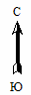 Масштаб 1: 100000Используемые условные знаки и обозначения: